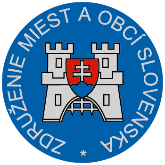 Materiál na rokovanie Hospodárskej a sociálnej rady SRdňa 20. 8. 2018k bodu č. 5)Stanovisko ZMOSk správe o lesnom hospodárstve v Slovenskej republike za rok 2017Všeobecne k návrhu:Správa o lesnom hospodárstve  v  Slovenskej republike za rok 2017 obsahuje informácie o aktuálnom stave lesov a ich obhospodarovaní k 31.12.2017. Bola vypracovaná na základe § 5 ods. 3 písm. d) zákona č. 280/2017 Z. z. o poskytovaní podpory a dotácie v pôdohospodárstve a rozvoji vidiekaa o zmene zákona č. 292/2014 Z. z. o príspevku poskytovanom z európskych štrukturálnych a investičných fondov a o zmene a doplnení niektorých zákonov v znení neskorších predpisovCieľom  správy je  poskytnúť  odbornej a laickej verejnosti objektívny obraz o výsledkoch  hospodárenia v lesoch. Správa  uvádza plnenie zámerov v zmysle Akčného plánu Národného lesníckeho programu, analyzuje stav a vývoj lesného hospodárstva z hľadiska sociálnych, environmentálnych a ekonomických aspektov rozvoja spoločnosti. Vzávere správy sú navrhnuté opatrenia  na zvýšenie efektívnosti manažmentu a ochrany lesov a opatrenia s potenciálom podpory rozvoja lesného hospodárstva v prepojení na drevospracujúci priemysel.Predkladaná správa má informatívny, analytický a hodnotiaci charakter.Pripomienky k návrhu:Podľa názoru ZMOS správa obsahuje zásadné ukazovatele vývoja hospodárenia v lesoch. Podľa názoru ZMOS by v budúcnosti mohla byť doplnená o údaje o rozlohe, rozmiestnení a využívaní tzv. lesov osobitného určenia a dôvodoch ich klasifikácie. Záver:ZMOS navrhuje, aby Hospodárska a sociálna rada SR predloženú správu vzala na vedomie.    Michal Sýkora   predseda ZMOS